Referat Generalforsamling i MDT 2017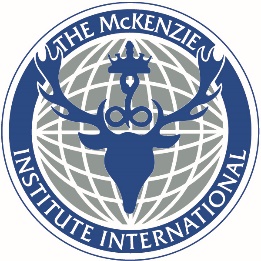 Valg af dirigent. Eva Hauge blev valgt uden modkandidatorFormandens beretning om Dansk Selskab for MDT’s virksomhed i det forløbne år. Formandens beretning blev godkendt. Der blev undervejs stillet opklarende spørgsmål til oplæg om PhD indsats, som beskrevet nærmere under punkt 8. Der blev udtryk for at overskydet med fordel kan kanaliseres ud til medlemsaktiviteter igen, hvortil bestyrelsen var meget enig. Det blev bemærket at man tidligere har haft et ekstern fondsbestyrelse bestående af to kvalificerede uafhængige personer samt bestyrelses formanden. Bestyrelsen vil arbejde videre med denne ide.  Formandens beretning kan findes på http://www.mckenzieinstitute.org/danmark/da_DK/om-os/formandens-beretning/3. Fastsættelse af kontingent. Kontingentet fastholdes på 500 kr./årligt4. Fremlæggelse af revisors årsberetning samt det reviderede regnskab til godkendelse, herunder bestyrelsens forslag til fordeling af årets overskud. Revisors årsberetning fremlægges ved kassér Steen Jepsen. Det foreslås overordnet at overskudet går tilbage til medlemmerne gennem øget fokus på medlemsaktiviteter, et medlem foreslog flere credentialeksaminer, og bestyrelsen lægger op til at man over en årrække målretter midler mod forskningsfonden mhp. på sigt at have mulighed for at støtte op om en PhD afhandling og begynde at opbygge et tilknyttet forskningsmiljø til DSMDT.Beretningen godkendes – og kan ses her http://www.mckenzieinstitute.org/danmark/da_DK/om-os/sregnskaber/Det blev foreslået til det kommende budget at man investerer mere ind i markedsføring af kurserEn enkelt så gerne at kurser blev promoveret i Fagbladet. Der blev foreslået at man fortsat forsøger at lave introkurser på fysioterapiuddannelserneBestyrelsen tager inputtene til efterretning. 5. Indkomne forslag. Det foreslås, at man fremfor at have en 5-2 bestyrelsesmedlemmer på valg, får skrevet ind i vedtægterne, at man laver en 3-4 fordeling. Det foreslås praktisk at man gør det ved at den, som får færrest stemmer ved næste valg i første omgang sidder i 1 år, og året efter vælges der 3 som fremadrettet sidder for 2 år. 6. Valg af bestyrelsesmedlemmer. o Charlotte Krog er på valg og villig til genvalg. o Simon Bondo er på valg og ikke villig til genvalg. Charlotte Krog og Christina Lyngsø Jensen blev valgt ved fredsvalg7. Valg af revisor Det vælges at fortsætte samarbjedet med BDO statsautoriseret revisionsaktieselskab8. Diskussion af forskningsmidler til Ph.d. i MDT-relevant emne (oplæg fra bestyrelsen) Formanden fremlægger bestyrelsens tanker bag investering i en fremtidig PhD årsværk for at igangsætte en større tilknytning til et forskningsmiljø. I dag har DSMDT ingen forskere tæt tilknyttet til os som fagligt selskab. Som det største faglige selskab i det muskuloskeletale speciale anser bestyrelsen det som vigtigt, at man har et  samarbejde med universiteter og forskningsmiljøer. Tendensen indenfor fysioterapi er en større og større akademisering, som bl.a. ses i den nye specialiststruktur, DFys investering i et rygprofesorat i Aalborg, og der er dannet en ny kandidatgrad i muskuloskeletal fysioterapi i Aalborg Universitet. Derudover forventes det at fremtidige udpegninger til nationale kliniske retningslinjer og samarbejdsudvalg i det muskuloskeletale speciale, vil være personer med høje akademiske kompetencer. Bestyrelsen vil gerne komme denne udvikling i møde gennem aktive valg som kan være med til at positionere os til den nye fremtid. Konkret vil MDT-rettet PhD være et forslag til hvordan man kan få en faglig forskningsspydspids i landet og blive tilknyttet det nye forskningsmiljø på Aalborg Universitet. Derudover er det bestyrelsen håb, at samarbejdet på sigt kan udvides til at tiltrække Diplomauddannelsen til Danmark og MDT viden kan indgå i højere grad på den muskuloskeletale kandidatuddannelse.Bestyrelsen foreslår praktisk, at man gør det ved at dedikere pengene over en årrække, Så man kan gøre det forsvarligt, uden at gå på kompromis med medlemsaktiviteterne, kursusadministration og selskabets egenkapital. Debatten gik på flere ting. Der blev diskuteret for og imod, bl.a. hvad man ellers kunne bruge midler til. Faktorer som hvilke profiler kandidater kunne have, rekrutteringsproces og hvordan man sikrer sig et godt samarbejde, hvor alle involverede får tilfredsstillende. Nogle medlemmer udtrykte skepsis imod, at så mange penge skulle kanaliseres over mod et enkelt medlem, når man ikke har nogen garantier for at dette medlem, vil tjene den politiske dagsorden, som er grundtanken bag strategien. Bestyrelsen tog alle betragtninger til efterretning. Diskussionen endte ud i en tilkendegivelse til bestyrelsen kan gå videre med processen, som fremlægges til generalforsamlingen 20199. EventueltIngen indkomne punkter